2022-08-29Tillfällig ersättningTyvärr har vi leveransproblem, när det gäller plåster, 40x40mm, AST Medical’s art nr 731284, Jag har inte fått något svar från vår leverantör när vi kan förväntas att få hem denna.Vi har en motsvarande storlek på plåster, 40x40mm, AST Medical’s art nr 6010006 som vi kan skicka till erAST art nr 		                     Benämning                          Antal i avd fp731284		       Plåster expanderande beige 40x40mm, S             100 stErsättare:AST art nr  		                     Benämning                          Antal i avd fp6010006		      Plåster non-woven 40x40mm	          250 stOrdinarie artikel är steril, men ersättaren är endast ren-förpackad. Storlekarna är identiska. Antalet i en avd fp skiljer, nämligen 100 st för ordinarie produkt, 250 st för ersättningsprodukten.Bild på 731284: 		Bild på 6010006: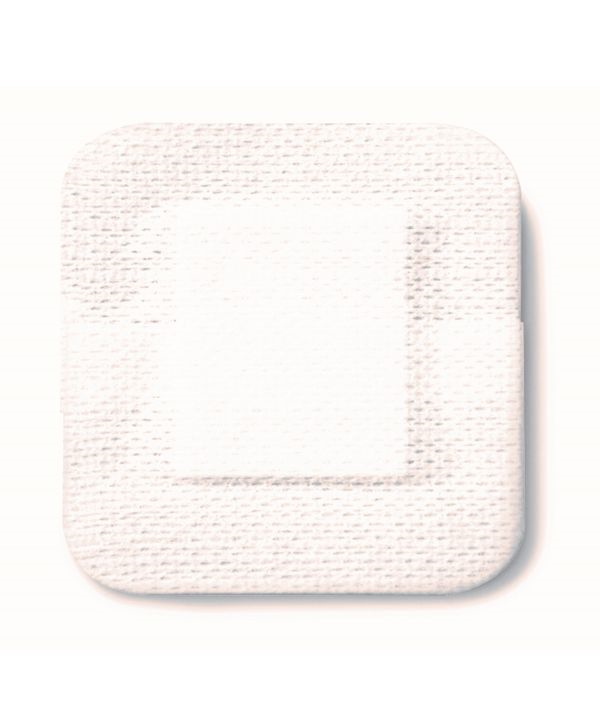 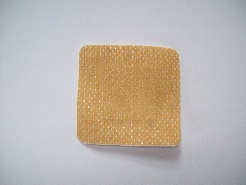 Med vänliga hälsningarAST Medical ABAlexandra JacobssonCustomer service/Logistics and Supply chainE-mail: alexandra.jacobsson@astmedical.se 